NameDr. Ahmed Saeed Abd ElrazekPhotoDegreeAssociate Professor of Engineering PhysicsDepartmentPhysics and Engineering Mathematics DepartmentGeneral SpecializationPhysics and Engineering MathematicsSpecialization Engineering PhysicsHome page-Google Scholarhttps://scholar.google.com.eg/citations?user=Q9wY17wAAAAJ&hl=arE-Mail ahmed.bayoumi@eng.kfs.edu.eg Mobile01003796199QualificationsPhD. in "Engineering Physics" (2016)QualificationsMSc. in "Engineering Physics " (2013)QualificationsBachelor of Engineering in "Electronics and communication" (2005)Research interestsNanotechnology, Spintronics and renewable energyRecent PublicationsAhmed S. Abdelrazek, Mohamed M. El-banna, Adel H. Phillips, " Photo-Spin Coherent Manipulation of Piezotronic Nanodevice", Micro & Nano Letters 11 (12), 876-880Conferences-Position--Devices of Department--Head of DepartmentProf. Dr. Arafa A. NasefContact us01095587002Subjects of BachelorEngineering Physics 1, Engineering Physics 2Subjects of post Graduates----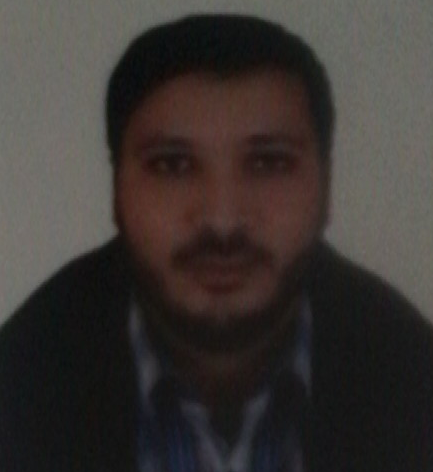 